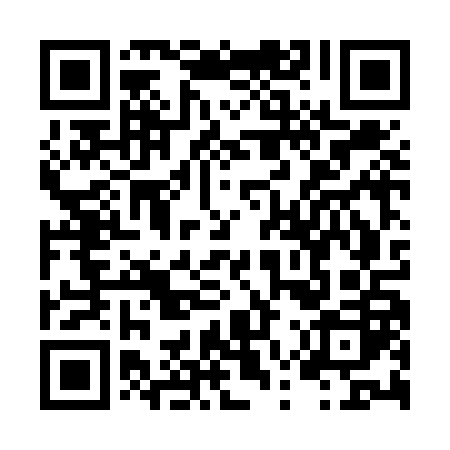 Ramadan times for Achternholt, GermanyMon 11 Mar 2024 - Wed 10 Apr 2024High Latitude Method: Angle Based RulePrayer Calculation Method: Muslim World LeagueAsar Calculation Method: ShafiPrayer times provided by https://www.salahtimes.comDateDayFajrSuhurSunriseDhuhrAsrIftarMaghribIsha11Mon4:554:556:5012:373:416:256:258:1412Tue4:524:526:4812:373:426:276:278:1613Wed4:504:506:4612:373:436:296:298:1814Thu4:474:476:4312:363:446:316:318:2015Fri4:444:446:4112:363:456:326:328:2216Sat4:424:426:3912:363:476:346:348:2417Sun4:394:396:3612:363:486:366:368:2618Mon4:364:366:3412:353:496:386:388:2819Tue4:344:346:3112:353:506:406:408:3020Wed4:314:316:2912:353:516:416:418:3321Thu4:284:286:2712:343:526:436:438:3522Fri4:254:256:2412:343:536:456:458:3723Sat4:234:236:2212:343:546:476:478:3924Sun4:204:206:1912:333:556:496:498:4125Mon4:174:176:1712:333:576:506:508:4326Tue4:144:146:1512:333:586:526:528:4627Wed4:114:116:1212:333:596:546:548:4828Thu4:084:086:1012:324:006:566:568:5029Fri4:054:056:0712:324:016:586:588:5230Sat4:024:026:0512:324:026:596:598:5531Sun4:594:597:031:315:038:018:019:571Mon4:564:567:001:315:048:038:039:592Tue4:534:536:581:315:058:058:0510:023Wed4:504:506:551:315:068:078:0710:044Thu4:474:476:531:305:068:088:0810:075Fri4:444:446:511:305:078:108:1010:096Sat4:414:416:481:305:088:128:1210:127Sun4:384:386:461:295:098:148:1410:148Mon4:344:346:441:295:108:158:1510:179Tue4:314:316:411:295:118:178:1710:1910Wed4:284:286:391:295:128:198:1910:22